Greynolds Park Elementa ry Title I Parent Orientation MeetingSeptember 9, 2015 MinutesMr. Mazon, the school Princi pal welcomed all parents, grand parents, and community members. He thanks everyone for their attendance and	introd uced her faculty and staff that were present. Dr Jenkins (Assistant Principal and Mrs Lisbeth Hernandez CIS). The meeting started at 5:3D in the cafeteria. The minutes were taken by Tanya Ho.Mr. Mazon explained to pa rents what Title I is, and which schools receive these funds. He also talked about the benef its to students in a Title I school. He informed pa rents that the Greynolds Park Elementary Schaal is a Title I school and receives federal money to fund additional resources and person nel at the school. He also explained that this year the school received a Federal Grant of S14S,aaa. The followi ng will he used with these funds: reading coach, CIS, andlnterventia nalists.Mr. Mazon spake about the PIP (Parent Involvement Plan) and invited the parents ta pa rticipate with her in the development af this document. The Na Child Lef t Behind law and the Parents right ta know was discuss also speak af the school accounta bility, school curriculum and educational standard and that it's availa ble for their view in the front off ice and the Parent Resource Center in roam 17. He spake af responsi bility af pa rents ta he involved in school activities.Mr. Mazon explained the Compact and the importance af Parental Involvement he also invited parents ta partici pate in the diff erent school and District committees, PAC, DAC .Mr. Mazon open the floor for any questions or concerns.Ms. Drynyk Nadiia (pa rent af student Drynyk, Anastasia) asked the princi pal "what was the role af the reading coach?" Mr. Mazon responded, the role af the readi ng coach is ta work as a liaison with the teacher ta improve reading instruction.Ms. Herna ndez (C!IS) did the Spanish translation for the meeti ng. Ms. Hernandez also addressed that the school was in need af mare vol unteers.The meeting was adjourned at Ei:D5 pm, Mr. Mazon instructed parents ta visit their child ren's classroom.Minutes for Title I Parent Meeting PIP/ School-P a rent Compa ct05/08/15Meeting: Title I Parent Meeting Time: 9:00 to 11:00Place: Computer LabMinutes taken by: Diana Restrepo. Mr. Mazon welcomes Parents.Mr. Mazon.Parent School Compact 2014 - 2015.High quality instructionTeacher or parent request meeting.Interim progress report/ parent portal.Written or e-mail communication.Parent volunteer/ field trips.Update Greynolds Park Elementary Website and Put Newsletter .Meeting time request to be a change .Mr. Mazon discussed the Parent Involvement Plan (PIP)Coordination  and IntegrationAnnual parent meetingBuilding capacityStaff trainingCommunicationAccessibility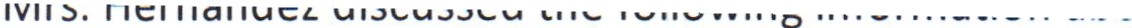 Volunteer CoordinatorWorkshop Information: Family Central & Parent AcademyAnnual Volunteer registration "Volunteer Tag" Parent PortalThank you Breakfast & LuncheonInformed Parent to please Volunteer 1or more hours a weekParent Portal: Student Grades & Teacher CommunicationFree Lunch ApplicationsMrs. Hernandez informed parents to contact herself or Ms Heller (Counselor) for any volunteering in the school.Mr. MazonAssurancesBudgetsRecords of Parent InvolvementMr. Mazon mentioned that this meeting is important because parents can become involved in the school. He asked for the up most support on the school's behalf.In regards to the meeting Mr. Mazon emphasized the flexibility of the meeting times when it best for such meeting to occur. Meeting will occur one time at night and one during the morning.He made reference to the communicat ion and said that phone call has been very effective. He also said that the group's facebook page is a great too for such communication . He recommended everyone should have facebook communication.Open floor to make suggestion .Esther Murillo a proactive parent suggested more school security so that strangers cannot enter the building.Mr. Mazon said that He is looking for security gates that can opened from inside while bring easily opened during emergency. These gates would remove access from strangers to Greynolds Park Elementary.Ms. Rosa Amador asked if the workshop of Family Central will continue and Mr. Mazon answered that they will a long with those of The Parent Academy.Ms. Diana Restrepo asked if tutoring could be offered to all grade level.The principal that all tutoring relies on the budget that the school is given as well as the number of students in reading intervention. The principal made reference to last school year where tutoring grade level 3, 4 and 5 were offered on Saturdays.Greynolds Park Elementary uses the accelerated reader program in the library. Every grade level has goals and points are obtained for each book THAT IS READ. Exam and quizzes are taken in class rather than at home.Ms. Jessica Moron suggested that all teachers use the DOJOCLASS application to maintain communication between parents and teachers.In regards to this, Mr. Mazon said that the instructor is the one who can decide if wishes to use such communication . This cannot be forced upon GPES teachers since they are under contract to report all types of communications with parents.Ms. Diana Restrepo suggested that more artistic activities should be done around the empty space of the school.The principal emphasized that it is very important to follow the school curriculum in term of artistic activities. During the year holiday shows are made possible.Mrs. Hernandez CIS spoke about the importance of creating a parental portal in order to monitor student academic progress.Likewise, she addressed the parents to be up to date with upcoming workshops dates of Family Central,The Parent Academy and any other future workshops.Mrs. Hernandez also asked for a role-call of all parents that were present as school volunteers.Mr. Mazon adjourned meeting at 10: 58 am.SAMPLE TEMPLATE	TITLE I SCHOOL-PARENT  COMPACT	2015 - 2016	SCHOOL YEAR	SAMPLE TEMPLATENOTE: Schools and parents are not required to follow this sample template, but if they include all of the items listed above, they will have incorporated all of the iriformation required by Section 111B(d) I to be in the school-parent compact (Note that provisions bolded in this sample compact are required for the School-Parent Compact.) Schools and parents, in consultation with students, are encouraged to include other relevant and agreed upon activities and actions as well that which will support effective parental involvement and strengthen student academic achievement. Additional information is available on Parental Involvement in: Tif le I, Part A, Non-Regulatory Guidance, United States Department of Education web site.	IFM-6985E Rev. (01-10)IIAKO LEKOL "TITLE I" AK PARAN POU	2015 - 2016	ANE ESKOLE(ane eskole)Lekol Ia ak paran yo ap travay ansanm pou ofri sikse nan edikasyon	dako pou:Non Timoun nanNOTE: lekOI yo akparan yo pa oblije suiv mod/ /om sa a, men si yo enkli tout sije Id nan /is anwo yo, yo ap antre tout enfornasyon Seksyon 1118(d) mande pou nan akO JekOl-paran an. (Noteyo mande pwovizyo11 kl souiiye11 nan model ako sa a pou Ako Leko/-Paran an.) Yo ankouraje lekOl ak paran yo, nan konsif tasyon avek elev yo, pou enkli Jot aktivite ak aksyon ki relate e yo dako sou yo tou Id ap sipote patisipasyon paran e ra1!fose sikse akademik elev ki ejikas. Plis enfomasyon disponib sou Patisipasyon Paran nan: Title I, Part A. Non-Regulatory Guidance, United States Department of Education web site.FM-6985H Rev. (01-10)GREYNOLDSPARK ELEMENTARY	SCHOOL   WILL:THE PARENTS/GUARDIANS  WILL:>	Provide for an annual orientation meeting to inform parents of students in the Title I Program of their right to be involved :>	Offer meetings at flexible times, provide transportation, childcare and home visits for parents.>	Actively involve parents in planning, reviewing, and improving the Title I Program and the parental involvement policy.> Provide high quality curriculum and instruction in a supportive and effective learning environment that enables the participating children to meet the.Slate's student academic achievement standards as foilows:High quality instructionUsing Florida Standards>	Hold parent-teacher conferences (at least annually in elementary schools) during which this compact will be discussed as it relates to the individual child's achievj!ment.Specifically, those conferences will be held:"A.t te.acher oi: parent as need>	Provide parents with  frequent reports on their children's progress. Specifically, the school will provide reports as follows:	.    .Quarterly report cards, interim progress reports and on-goi.ng·gradeboo.k via parent portal>	Provide parents reasonable access to staff.Parent may request teacher conferences via e-mail or written. communication>	Provide parents opportunities to volunteer and participate In their child's class and to observe classroom activities as follows:"r	• •	.	..	·• •	•   •	#        - • • - .......Parent may see counselor or CIS to log in as volunteers. Parent my attend. field trips as long as they are cleared volunteersSupport our children's  learning in the following ways:	IDescribe the ways in wllich parents  of students at		I	will support their children 's learning, sue/I as:	(School's Name)>	Monitoring my child's attendance at school, home learning, and television viewing .>	Becoming involved in developing, implementing, evaluating, and revis ing the school's parental involvement policy.	·	I>	Promoting positive use of my child's extracurricular time.	I>	Sharing the responsibility with the school for my child's improved student achievemeni.>	Communicating with my child's teachers about his/her educational progress and needs!II>	Volunteering in my child's classroom.	II>	Participating, as appropriate, in decisions relating to my child's education.>		Serving  on policy advisory groups such as beig the Title I school-parent represe tative on various committees, advisory councils, etc.	I>	Staying informed about my child's education by reading and responding to ail	I from thenoticeschool or the school district.	II>	 	>	 	>	 	LEKOL	Greynolds Park Elementary	PRAL:PARAN YO/GADYEN YO PRAL:>	Ofri yon reyinyon oryantasyon anyel pou enfome paran elev ki nan pwogram  "Title l" la sou dwa yo genyen pou patisipe.> Ofri yon kantite reyinyon ki fleksib nan diferan le, bay transpOtasyon, swen pou timoun ak vizit lakay pou paran yo.> Enkli paran yo aktivman nan planifye, revize, e amelyore Pwogram "Title l" la ak reg pou patisipasyon paran yo. ·>   Bay kourllcoulom  dewot kalite e enstriksyon  nan yon  nnviwonman  pou  aprann ki sipotif ak efikas kl ap cde pntisipasyon timoun yo pou sntisfe estanda silcse akadcmik elev Eta a, kom sa k ap suiv Ia::Eristriksyon wotn.lan -kaiifyeLizaj Estanda Florida yo> l<'e konfcrans paran-pwofese (omwen anyelman nan lekol clemante yo) pandan yo ap diskite ako sa a menm jan Ii relate ak sikse endividyel timoun nan. Konferans sa yo pral fet espeslfikman:Sou demann pwofese a oubyen paran an>  Bay paran yo rapo souvan sou pwogre pitit yo. Leko! la ap bny rapo yo kom sa k ap suiv la espesifikman:kanf eiev livre apre chaIC 9 seme-D. ,-kane enterime sou-p'wogre. epi notparet detanzant!!I!. o gradebook nan entenet apati seksyc:in 'paran an	·>	Bay paran yo akse rezonab po w·ii°nplwaye .yo:A;;_plWaye yo apdisponib pou konsiltasyon avck paran yo.kom sa k ap suiv la espifikman:Paran yo kapab mantle pou yo fe konferans ak pwofese yo-pa mwayen emel OU pa·let yap ekri> Bay paran yo opotinitc pou fe volonte e patisipe nan klas pitit yo a c pou obsevc aktivitc nan saiklas yo, kom sa k ap sulv la:Paran yo kapab we konseye lekol yo oubyen CIS pcm yo fe antre non yo kom volonte. Paran yon .kapab ale nan pwomnad edikatiflekol yo depi yo satisfe egzijans pou vin volonte.Sipote enstriksyon timoun yo nan fason k ap suiv yo:Dekri Jason paran elev nan	pral sipoteenstriksyon pitlt yo tankou:	(Non Leko! la)	II>	Siveye prezans pitit mwen an lekol, enstriksyon lakay, ak gade televizyon.>	Angaje m nan devlope, enplimante, evalye, ak revize reg sou patisipasyon paran.>	pwomouvwa itiiizasyon pozitif tan pou aktivite andeyo salklas pitit mwen an.>	Pataje responsablite a avek lekol la pou amelyorasyon sikse akademik elev pitit mwen an.>	Kominike avek pwofese pitit mwen an sou bezwen edilkasyonel Ii.>	Fe volonte nan salklas pitit mwcn an.>	Patisipc, yon fason ki apwopriye, nan desizyon ki relate ak edikasyon pitit mwen an.>	Sevi nan gwoup pou bay konsey sou reg yo tankou sevi kom reprezantatif lekoi paran i'Title l"nan diferan komite, asanble konseye, eks.>	Rete enfome sou edikasyon pitit mwen an nan Iiak responn tout avi lekol la oubyen distriI>	 	>	 	>	 	